UIT DIE PEN VAN DIE CEO (19/20) 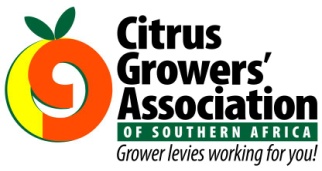 (Volg my op Twitter justchad_cga)Justin Chadwick 22 Mei 2020GEAKKREDITEERDE KARTONVERVAARDIGERSDie volgende 6 kartonvervaardigers is deur die CRI se Verpakkingswerksgroep geakkrediteer:APL Cartons (Pty) Ltd; Corruseal Group; Houers Koöperatief Beperk; Mpact Corrugated; New Era Packaging; Sunnypacks ManufacturingNeem kennis asb:  Kartonne wat aan die minimum spesifikasies voldoen, moet die kwaliteitsmerk van die Verpakkingswerkgroep dra. Die kwaliteitsmerk mag nie op kartonne gedruk word wat deur kartonvervaardigers  vervaardig en verskaf word wat nie geakkrediteer is nie. As jy kartonne vind wat nie hieraan voldoen nie, moet dit onder CRI se aandag gebring word. Kontak asb vir Dawid Groenewald per e-pos by dawid@cri.co.za vir enige navrae.NUWE AANSTELLINGS BY CGA GROWER DEVELOPMENT COMPANYZamazima Njili (Zama): Voorligtingskantoor:  Suidelike Streek – OK, WK en KZN: 'n Gegradueerde van die Nelson Mandela Universiteit, studies deur die Citrus Academy befonds en ondersteun. Voltooi Diploma in Landboubestuur in 2017. Terwyl hy besig was met sy derdejaar van voorgraadse studie, het hy indiensopleiding as intern by die Citrus Research International, IPM-afdeling, gedoen. Het entomoloë gehelp met die uitvoer van veld- en laboratorium eksperimente. In 2018 het hy B graad in Tegnologie in Landboubestuur gestudeer en terselfdertyd as inspekteur-opleier by PPECB gewerk. Daarna het hy 'n MSc: Botanie (tuinbou) gedoen wat op die fisiologie van sitrusvrugte gefokus het.Nomonde Ntloko: Assistent - Besigheidsondersteuning: Suidelike Streek - OK, WK en KZN: Gebore en getoë in die Gauteng Provinsie. Het baie ervaring in die landbousektor en het meestal saam met die nuwe era produsente gewerk. Het ook in Gauteng en Limpopo in verskillende sektore in die bedryf gewerk. Het 'n Agribesigheidsgraad en 'n honneursgraad met hoofvakke in finansiële bestuur en ekonomie.Princess Mogale: Assistent Besigheidsondersteuning: Noordelike Streek - Limpopo, NW, Mpumalanga en GP:  Kom van 'n dorp in Limpopo, net buite Polokwane en het 'n BCom-graad in finansiële bestuurswetenskappe van die Universiteit van Pretoria. Na 'n tyd in die finansiële dienste sektor by die Thebe-groep van Maatskappye, het Princess by die landboukonglomeraat ZZ2 aangesluit.  Sy was die afgelope 5 jaar 'n vrywilliger vir die Produce Marketing Association (PMA) in Suid-Afrika, wat haar in staat gestel het om met rolspelers regoor die wêreld te kommunikeer en van haar werk internasionaal aan te bied.GEPAK EN VERSKEEPSuurlemoene wat verskeep is, se data toon 'n groot toename in 2020 - meer wat na die Midde-Ooste gaan 49% (2019 - 37%) en Rusland 10% (9%); minder na Europa met 24% (28%), Suidoos-Asië 6% (12%) en die VK 6% (7%).Pomelo’s se verskeping is effens meer as 2019 - meer wat na Europa gaan 48% (44%) en Rusland 11% (7%); minder na Asië 15% (16%) en Suidoos-Asië 16% (18%).Sagte sitrus se uitvoere is ook effens meer  - groot toename na die VK 47% (25%) en Rusland 14% (9%); minder na Europa 20% (26%), Midde-Ooste 8% (10%), Suidoos-Asië 3% (10%) en Noord-Amerika 6% (10%).Die Suurlemoen Fokusgroep het hierdie week vergader en hul voorspelde uitvoervolumes vir 2020 onveranderd gelaat.CGA GROEP MAATSKAPPYE (CRI, RIVIER BIOSCIENCE, XSIT, CGA CULTIVAR COMPANY, CGA GROWER DEVELOPMENT COMPANY & CITRUS ACADEMY) WORD DEUR SUIDER-AFRIKA SE SITRUSPRODUSENTE BEFONDS“ Fear is a reaction, Courage is a decision” Winston ChurchillMiljoen 15 Kg Kartonne tot einde  Week 20Gepak GepakGepakVerskeepVerskeepAanvanklike Skatting Nuutste VoorspellingsFinaal GepakBRON: PPECB/AgriHub20182019202020192020202020202019Pomelo6 m6.7 m7.5 m3.8 m4.6 m16.7 m14.6 m16.1 mSagte Sitrus 4 m3.6 m4.7 m2.1 m3.1 m23.3 m23.2 m18.3 mSuurlemoene7.9 m6.5 m12.2 m4 m9.5 m26.4 m27.1 m22.1 mNavels2.5 m1.8 m2.4 m0.3 m0.9 m26.5 m26.5 m24.3 mValencias0.1 m0.3 m0.1 m--50.4 m50.4 m46.8 mTotaal20.5 m18.9 m26.9 m10.2 m18.1 m143.3 m141.8 m127.5 m